Na počátku, o. p. s.  Byty Na počátku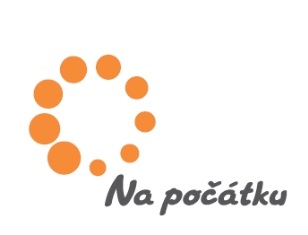 Tyršova 181588 56 Telč __________________________________________________________________________Vážený/á pane/paní doktorko, chtěli bychom Vás požádat o vyplnění tohoto posudku z důvodu posouzení zdravotního stavu a přijetí zájemkyně do pobytové služby azylový dům – Byty Na počátku, a to v souladu s ustanovením § 91 odst. 4. zákona č.108/2006 Sb., o sociálních službách, ve znění pozdějších předpisů. V případě potřeby nás můžete kontaktovat na číslech uvedených v záhlaví.Posuzovaná je:způsobilá/nezpůsobilá*Dle vyhlášky 505/2006 Sb., § 36 se poskytnutí pobytové sociální služby vylučuje, jestližea) zdravotní stav osoby vyžaduje poskytnutí ústavní péče ve zdravotnickém zařízení,b) osoba není schopna pobytu v zařízení sociálních služeb z důvodu akutní infekční nemoci, c) chování osoby by z důvodu duševní poruchy závažným způsobem narušovalo kolektivní soužitíDoporučení lékaře:V…………………………dne…………………                 		…………….………………….………….              Podpis a razítko posuzujícího lékařePokud je zájemkyně v péči psychiatra, prosíme o posouzení, zda její zdravotní stav z důvodu duševní poruchy pobyt v zařízení:umožňuje/neumožňuje* Doporučení lékaře:V…………………………dne…………………                 		…………….………………….………….              Podpis a razítko posuzujícího lékařPosudek registrujícího praktického lékaře o zdravotním stavupro ZÁJEMKYNI žádající o poskytnutí pobytové sociální službyJméno a příjmeníDatum a místo narozeníAdresa trvalého pobytuUbytování je poskytováno v samostatné bytové jednotce, ve které si žena samostatně zajišťuje chod domácnosti (péče o děti, vaření, praní, osobní hygienu apod.). Nejedná se o 24-hodinovou službu, pracovníci jsou přítomni ve všední dny od 8.00 do 16.30 hod.* Označte prosím příslušnou variantu